УКРАЇНАПАВЛОГРАДСЬКА  МІСЬКА  РАДАДНІПРОПЕТРОВСЬКОЇ  ОБЛАСТІ(     сесія   VІІ  скликання)ПРОЄКТ   РІШЕННЯвід «       »               2020  р.				      	№       -     /VIIПро  затвердження «Програми відшкодування частини тіла кредиту об’єднанням співвласників багатоквартирних будинків на впровадження енергоефективних заходів на 2020-2021 роки» З метою зменшення споживання паливно-енергетичних ресурсів усіма категоріями споживачів через стимулювання впровадження енергозберігаючих заходів, популяризація механізмів, що дадуть змогу власникам запровадити енергоефективні заходи у багатоквартирному будинку  за власні кошти; зменшення обсягу субсидій для населення за спожиті енергоносії; популяризації економічних, екологічних та соціальних переваг енергозбереження, підвищення громадського освітнього рівня у цій сфері, керуючись законами України „Про об’єднання співвласників багатоквартирного будинку”, „Про приватизацію державного житлового фонду”, постанови Кабінету Міністрів України від 11.10.2002 р. № 1521 „Про реалізацію Закону України „Про об’єднання співвласників багатоквартирного будинку”, п.22 ч.1 ст.26, п.1 ч.3 ст.50 Закону України «Про місцеве самоврядування в Україні», міська радаВ И Р І Ш И Л А :1. Затвердити Програму «Відшкодування частини тіла кредиту об’єднанням співвласників багатоквартирних будинків на впровадження енергоефективних заходів на 2020-2021 роки» (додаток 1,2).        2. Управлінню комунального господарства та будівництва Павлоградської міської ради підготувати проєкт рішення виконавчого комітету про затвердження Положення по розгляду заяв об’єднань співвласників багатоквартирних будинків на відшкодування з міського бюджету частини тіла кредиту за кредитами, залученими ОСББ на впровадження енергоефективних заходів та Порядку відшкодування частини кредитних коштів залучених об’єднаннями співвласників багатоквартирних будинків на впровадження енергоефективних заходів.         3. Організаційне забезпечення та відповідальність за виконання даного рішення покласти на управління комунального господарства та будівництва Павлоградської міської ради.4. Загальне керівництво по виконанню даного рішення  покласти на першого заступника міського голови.5. Контроль за виконанням даного рішення покласти на постійну комісію з питань планування, бюджету, фінансів, економічних реформ, інвестицій та міжнародного співробітництва та постійну комісію з питань комунальної власності, житлово-комунального господарства, будівництва та енергозбереження.Міський голова                                                                             А.О.ВершинаПитання на розгляд ради винесено згідно розпорядження міського голови № ______   від _____ 2020 р.Рішення підготував:Начальник управління  комунального господарства та будівництва			А.Ю. Завгородній Секретар міської ради							Є.В. АматовГолова постійної депутатськоїкомісії з питань комунальної власності,житлово-комунального господарства, будівництва та енергозбереження					 В.А. БочковськийГолова постійної депутатської  комісії з питань планування, бюджету, фінансів, економічних реформ, інвестиційта міжнародного співробітництва					А.В. Чернецький Перший заступник міського голови                                        В.С. МовчанНачальник фінансового управлінняміської ради								Р.В. РоїкНачальник юридичного відділу					О.І. Ялинний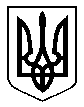 